رزومه دعوت شدگان به مصاحبه آزمون دکتری 1394 دانشگاه حکیم سبزواری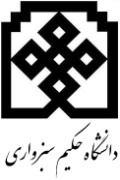 الف) مشخصات فرديتوجه: كليه موارد ذكر شده در بندهاي «ب» تا «د» مندرج در اين پرسشنامه صرفاً با ارئه مدرك معتبر قابل ارزيابي مي‌باشد. بديهي است داوطلب بايد در صورت ضرورت اصل مدرك را نيز ارائه نمايد.ب) سوابق پژوهشي1- مقالات چاپ شده در مجلات علمي معتبر داخلي و خارجي و يا كنفرانسها و سمينارها و همايشهاي داخلي و خارجي2- چنانچه تا كنون اختراعي را به ثبت رسانده‌ايد، نام اختراع، محل ثبت و تاريخ ثبت را مشخص نمایید.3-  جشنواره های علمی معتبر4- كتب (ترجمه يا تاليف)5- امتیاز پایان نامه5-1 پایان نامه دوره کارشناسی5-2  پایان نامه دوره کارشناسید) سوابق آموزشیبرگزیدگان جشنواره،‌ مسابقات بین المللی و المپیاد های معتبر-مدرك زبانلطفاً به سوالات ذيل بطور مختصر و روشن پاسخ دهيد.نام نرم افزارهاي كامپيوتري (مانند:Auto cad،MAT LAB و .... ) كه به آن تسلط داريد را ذكر نماييد.هزينه زندگي شما در دوره تحصيل چگونه تامين خواهد شد؟آيا بورس تحصيلي دريافت كرده‌ايد؟ از نظر سازمان مربوطه ضوابط كار در طي تحصيل شما چگونه است؟در صورت نياز ميزان همكاري شما در دانشكده در زمينه‌هايي مانند حل تمرين دروس، تهيه دستور كار آزمايشگاههاي آموزشي، همكاري اجرايي در آزمايشگاه‌هاي آموزشي يا پژوهشي و ... به چه ميزان خواهد بود؟چه ويژگيهايي (علمي/عمومي/ اخلاقي) در خود مي‌بينيد كه در اين پرسشنامه سوال نشده است و فكر مي‌كنيد مي‌تواند در اننتخاب شما تاثير داشته باشد؟حداقل سه مورد از موضوعات موردعلاقه خود براي ادامه تحصيل درمقطع دكترا را به ترتيب اولويت بنويسيد:با چاپ چند مقاله علمي در طول دوره دكترا كار خود را مطلوب ارزيابي مي‌كنيد؟مقاله كنفرانس بين المللي 		مقاله مجله ISI يا علمي، پژوهشي *پذيرش دانشجويان دكترا به صورت تمام وقت امكان پذير خواهد بود و تعهد حضور تمام وقت الزامي است.نام و نام خانوادگي داوطلب:				تاريخ:				امضاء:نام و نام خانوادگي:وضعيت نظام وظيفه:شماره پرونده:شماره داوطلب:سال تولد:وضعيت تاهل:تلفن تماس:وضعيت اشتغال:آدرس:آدرس الكترونيكي:تعداد مقالات چاپ شده/پذيرفته شدهمجلات ISIعنوان مقالهعنوان مجله سال انتشارنام نويسندگان (نويسنده مسئول مقاله را با علامت * مشخص فرماييد)امتياز ( در این قسمتچیزی ننویسیدعناوين مقالات مجلات ISIچاپ شدهعناوين مقالات مجلات ISIپذيرفته شدهعناوين مقالات مجلات علمي پژوهشيچاپ شدهعناوين مقالات مجلات علمي پژوهشيپذيرفته شدهعناوين مقالات مجلات علمي ترويجيچاپ شدهعناوين مقالات مجلات علمي ترويجيپذيرفته شدهعناوين مقالات ارائه شده در همايش‌هاچاپ شدهعناوين مقالات ارائه شده در همايش‌هاپذيرفته شدهردیفنام اختراعمحل ثبت تاریخ ثبترديفعنوان جشنوارهرتبهنهاد برگزار کنندهتاریخ برگزاریامتیازعنوان كتابسال انتشار تعداد صفحاتنام نويسندگان به ترتيب ذكر شده روي جلدامتيازكتبتاليفكتبترجمهعنوان پروژه یا پایان نامهامتیازامتیازامتیازامتیازنمرهعنوان پروژه یا پایان نامهنام استاد راهنماقابل قبولخوببسیار خوبعالیعنوان پروژه یا پایان نامهامتیازامتیازامتیازامتیازنمرهعنوان پروژه یا پایان نامهنام استاد راهنماقابل قبولخوببسیار خوبعالیجمع امتیاز پژوهشی ( حداکثر تا 40 امتیاز) / لطفا در این قسمت چیزی ننویسیدمقطع تحصيليرشته-گرايشنام دانشگاهمعدل كلسال شروعسال خاتمهامتیازكارشناسيكارشناسي ارشدرديفعنوان جشنواره‌ مسابقات بین المللی و المپیادرتبهنهاد برگزار کنندهتاریخ برگزاریامتیازنام آزموننمره اخذ شدهسال امتحانتوضيحاتامتیازجمع امتیاز آموزشی ( حداکثر تا 30 امتیاز) / لطفا در این قسمت چیزی ننویسیدرديفموضوع تخصصياستاد1234567